#Hashtag Lunchbag is back at St. Christopher Parish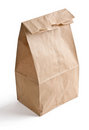 To support those in need at St.Malachi Backdoor MinistryHelp feed the least of our brother and sisters!
Register your family and join us in the Parish Center onSunday, February 23, 2020, at 11:30 to pack lunches.Last year we were able to make 300 lunches. Our goal this year to pack 400 lunches!
Sign up on……the St. Christopher website: www.stchrisparish.comOR complete this form and return it to the Religious Education Office.
Suggested donation of $20/family, $10/individual to cover the cost of purchasing supplies for lunches by 2/20/2019.
Can’t attend but would like to donate? Make checks payable to St. Christopher Parish with #hashtaglunchbag in the memo. FAMILY NAME __________________________________# ATTENDING __________EMAIL ADDRESS _______________________________ AMT OF DONATION______PLEASE ENCLOSE WITH THIS REGISTRATION, $10 PER INDIVIDUAL/$20 PER FAMILY CAHS OR CHECK MADE PAYABLE TO ST. CHRISTOPHER CHURCH BY FEB 20 TO RECTORY, PSR OFFICE, OR SCHOOL OFFICE._____________________________________________________________________________________________